「第４次大阪府文化振興計画」に関するアンケート■調査対象国勢調査結果（平成27年）に基づく性・年代・居住地（４地域）の割合で割り付けた18歳以上の大阪府民1,000サンプル■予備質問SC１　市町村SC２　職業■本質問Q1　あなたは、大阪府立江之子島文化芸術創造センター（通称：enoco）を知っていますか。また、知っている方は行ったことがありますか。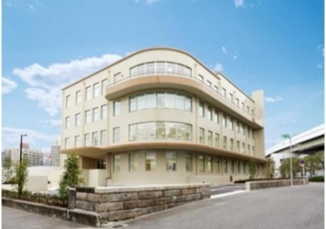 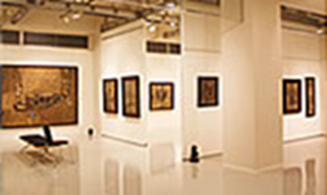 1	知っており、行ったことがある2	知っているが、行ったことはない3	知らない4	わからないQ2　【Q1＝1,2：enocoを知っている人】あなたは、何でenocoを知りましたか。該当するものをすべて選んでください。1 テレビ・ラジオ2 新聞・雑誌3 府政だより4 ホームページ、インターネット5 Twitter（ツイッター）6 Facebook（フェイスブック）7 Instagram（インスタグラム）8 メールマガジン9 ポスター・チラシ等10 家族や友達、知人との会話11 その他Q3　あなたは、enocoの貸展示室や貸会議室などを利用したいと思いますか。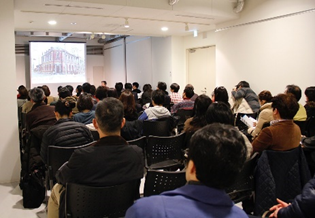 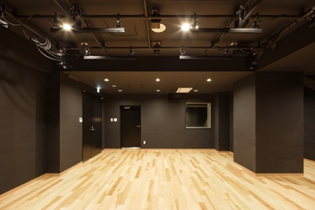 1 利用したことがあり、今後も利用したい2 利用したことがあるが、今後は利用したいと思わない3 利用したことはないが、今後は利用したい4 利用したことはなく、今後も利用したいと思わない5 どちらとも言えない／わからないQ4　あなたは、大阪府立上方演芸資料館（通称：ワッハ上方）を知っていますか。また、知っている方は行ったことがありますか。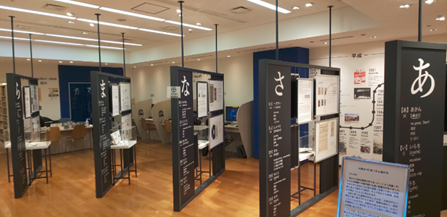 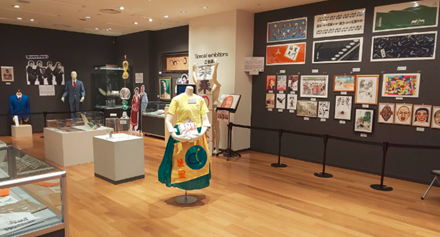 1	知っており、行ったことがある2	知っているが、行ったことはない3	知らない4	わからないQ5　【Q4=1,2:ワッハ上方を知っている人】あなたは、ワッハ上方が、展示事業のほかに、ワークショップなどの体験事業を実施していることはご存じですか。 1 知っており、参加したことがある2	知っているが、参加したことはない3	知らない4	わからないQ6　【Q4=1,2:ワッハ上方を知っている人】あなたは、何でワッハ上方を知りましたか。該当するものをすべて選んでください。1 テレビ・ラジオ2 新聞・雑誌3 府政だより4 ホームページ、インターネット5 Twitter（ツイッター）6 Facebook（フェイスブック）7 Instagram（インスタグラム）8 メールマガジン9 ポスター・チラシ等10 家族や友達、知人との会話11 その他Q7　あなたは、この1年間に大阪で芸術鑑賞（伝統芸能、演劇、音楽、映画、絵画やアート作品など）をしたことがありますか。1	月に1回以上あった 2	2～3か月に1回程度あった3 年に1、2回程度あった4	この1年間ではなかった5	わからない／覚えていないQ8　【Q7=1～3:芸術鑑賞をした人】あなたは、この1年間に大阪で文化施設（美術館、音楽ホール、映画館など）を利用したことがありますか。1 あった／あったと思う2	なかった／なかったと思う3	わからない4	この1年間ではなかった5	わからない／覚えていないQ9　あなたは、この1年間に大阪で芸術文化活動（伝統芸能、演劇、音楽、映画、絵画やアート作品など）に取り組んだことがありますか。1	月に1回以上あった2	2～3か月に1回程度あった3	年に1、2回程度あった4	この1年間ではなかった5	わからない／覚えていない	Q10　あなたは、20歳未満のお子さんやお孫さんがいらっしゃいますか。1	いる2	いないQ11 【Q10=1:20歳未満のお子さんやお孫さんがいる人】その方は、この1年間に大阪で芸術鑑賞（伝統芸能、演劇、音楽、映画、絵画やアート作品など）をしたことがありますか。1	あった／あったと思う2	なかった／なかったと思う3	わからないQ12　【Q10=1:20歳未満のお子さんやお孫さんがいる人】その方は、この1年間に大阪で芸術文化活動（伝統芸能、演劇、音楽、映画、絵画やアート作品など）に取り組んだことがありますか。1	あった／あったと思う2	なかった／なかったと思う3	わからないQ13　あなたは、新聞やテレビ、インターネットやSNSなどにより、文化に関する情報ネットワークが充実していると思いますか。1	そう思う2	ある程度そう思う3	あまりそう思わない4	そう思わない5	わからない／どちらともいえないQ14 あなたは、この1年間に文化を支えるボランティア活動（公演等の準備・運営補助、ガイドボランティア、NPO活動など）への参加や、文化を支える寄附活動（寄附をする又は寄附を募る）をしたことがありますか。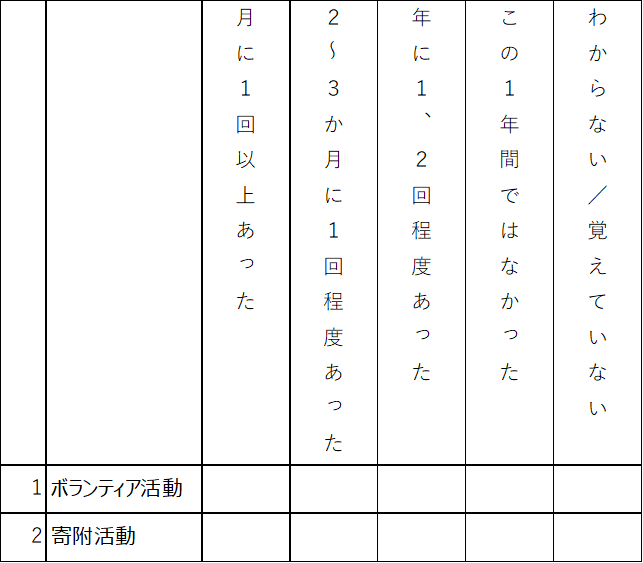 Q15　あなたは、お住まいの地域（市町村）の文化的環境（観賞機会、創作・参加機会、文化施設等）について、どのように思いますか。1	満足している2	どちらかというと満足している3	どちらかというと満足していない4	満足していない5	わからない／どちらともいえないQ16　これまでの回答をふまえてお答えください。あなたは大阪の文化的環境（鑑賞機会や活動・発表の場、文化に関する情報など）が整備されていると思いますか。1	そう思う2	ある程度そう思う3	あまりそう思わない4	そう思わない5	わからない／どちらともいえないQ17　あなたは、大阪は文楽、歌舞伎、演芸等、伝統芸能が保存・継承され、鑑賞の機会が充実していると思いますか。1	そう思う2	ある程度そう思う3	あまりそう思わない4	そう思わない5	わからない／どちらともいえない	Q18　あなたは、大阪は海外や他県等と芸術文化の交流が活発であると思いますか。1	そう思う2	ある程度そう思う3	あまりそう思わない4	そう思わない5	わからない／どちらともいえない	Q19　あなたは、大阪では、芸術文化が都市の魅力づくりに貢献していると思いますか。1	そう思う2	ある程度そう思う3	あまりそう思わない4	そう思わない5	わからない／どちらともいえない	Q20　あなたは、大阪には国内外からアーティストや作品が集まってきていると思いますか。1	そう思う2	ある程度そう思う3	あまりそう思わない4	そう思わない5	わからない／どちらともいえないQ21　あなたは、新聞やテレビ、インターネットやSNSなどを通じて、文楽、歌舞伎、演芸等、伝統芸能をはじめ、多様な大阪文化の情報が、国内外に発信されていると思いますか。1	そう思う2	ある程度そう思う3	あまりそう思わない4	そう思わない5	わからない／どちらともいえないQ22　これまでの回答をふまえてお答えください。あなたは大阪に府内外から人々が集まり、芸術文化活動が活発になってきていると思いますか。1	そう思う2	ある程度そう思う3	あまりそう思わない4	そう思わない5	わからない／どちらともいえないQ23　あなたは、大阪は、劇場やホール、さらには公共空間等様々な場所において、あらゆる人々が創作活動に参加でき、鑑賞体験ができる（文化を享受できる）都市であると思いますか。1	そう思う2	ある程度そう思う3	あまりそう思わない4	そう思わない5	わからない／どちらともいえないQ24　あなたは、大阪は上方伝統芸能をはじめとする大阪文化が、大阪の魅力向上に活用されていると思いますか。1	そう思う2	ある程度そう思う3	あまりそう思わない4	そう思わない5	わからない／どちらともいえないQ25　あなたは、大阪は、文化を通じて、子ども、高齢者、障がい者、外国人等に社会参加の機会が開かれているまちだと思いますか。1	そう思う2	ある程度そう思う3	あまりそう思わない4	そう思わない5	わからない／どちらともいえないQ26　あなたは、大阪において人や地域が抱える課題（公共空間の利活用、地域活性化、街づくりなど）の改善や解決に、文化が活用されていると思いますか。1	そう思う2	ある程度そう思う3	あまりそう思わない4	そう思わない5	わからない／どちらともいえないQ27　これまでの回答をふまえてお答えください。あなたは、大阪が創造性を発揮し、チャレンジすることができる魅力的な都市（文化自由都市）になっていると思いますか。1	そう思う2	ある程度そう思う3	あまりそう思わない4	そう思わない5	わからない／どちらともいえない